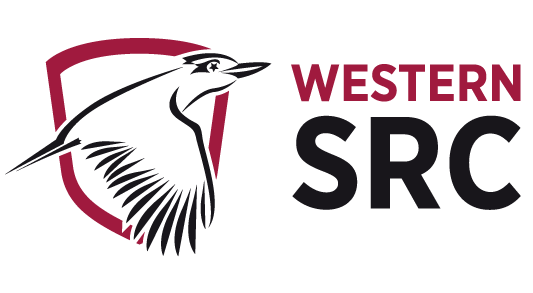 Student Representative Council Meeting #7 Unconfirmed MinutesWednesday, 17th of July 2019, 18:00 –20:30Parramatta City: 01.8.10 – Kingswood: P.G.26 – Zoom: 796628868Present:Hastings, Naomi – PresidentBekker, Frederick W. – General SecretaryCarr, Mandii – Vice President Activities Bojanic, Matthew - Vice President Education (Undergraduate)Penrith Representative - Hammond, HollieSengupta, Aditi - Campbelltown Campus RepresentativeDaSilva, Clare - Parramatta Campus RepresentativeYigiter, Erdem - Queer RepresentativeRenier-Clark, Vicky-Rae - Disabilities Rep Wolf, Danielle - Environment Representative	Feng, Allan - Ethno-Cultural Representative	Jha, Vageesh - Residential Students Representative	Chheda, Rohan - International Student RepresentativeMurray, Grant - Student Voice OfficerKathik, Anirudh - Parramatta City Campus RepresentativeCupitt, Sarah - Online Students RepresentativeFaruqi, Tooba – SRPMcClean, Hannah - Associate Director Governance ServicesApologies:Bonatti, Daniel - Vice president education (Postgraduate)Dunn, Kezia - Women’s RepresentativeOsborne, Kiara-Lee - Bankstown RepresentativeAbsent:	Espinas, Jonathan “JC” – Hawksbury Campus Representative Nikibin, Amir - Small & regional Campuses1. Cultural Protocol, Welcome and Apologies The Chair officially opened the meeting at 18:04, acknowledging Country, welcoming and introducing participants of the meeting. The following Apologies have been reported as received;Bonatti, Daniel - Vice president education (Postgraduate)Dunn, Kezia - Women’s RepresentativeOsborne, Kiara-Lee - Bankstown Representative2. Order of Business The order of business was changed;Item 7 Moved to after Item 11, for better meeting flow.Item 19 to be discussed earlier to facilitate Wolf, Danielle having to leave earlier.SPECIAL AGENDA ITEM TO BE DISCUSSED3. Procedural Change to Student Misconduct procedure – Mclean, HannahA new set of procedural guidelines will be developed to assist decision-makers with particular aspects of the Rule, including the questioning of witnesses and exercise of discretion in extenuating circumstances that may apply with respect to the imposition of minimum sanctions, as well as other aspects, this is being consulted with the SRC with the purpose of garnering further recommendations/feedback.Three main points raised by McLean, Hannah;Reflecting on rules and procedures, so that they are more clear and easier to understand. So far has received positive feedback from academic staff. Efficiency within the reviewing process of the Academic Senate.An increased preference of dealing matters through correspondence rather than through face-to-face meetings.McLean, Hannah further highlights the importance of addressing falsified medical certificates. There is to be an increase in sanction power for deans to suspend students for up to 6 months. An Inherent unfairness within current procedures is apparent, with students who are able to claim deferred assignment/exams having more time to prepare than a regular student. The ultimate goal is to get rid of academic misconduct amongst the student bodyBojanic, Matthew reiterates the importance of reviewing misconduct procedures and suggests solutions as implemented by other universities. Bojanic also questions what procedures would be in more extreme circumstances of misconduct.McLean, Hannah, option for students to automatically admit to fault and, and extreme cases will not be sorted by the UniversityMurray, Grant, discusses students not understanding seriousness of students not understanding the repercussions of their actions.McLean asks for any feedback at all and calls upon members to submit feedbackFeng, Allan, raises issue of procedure being available in different language to international students, and McLean confirms that it is something that shall be looked into4. Discussion of Bankstown Campus – Martino, RichardMurray, Grant discussing in lieu of Richard’s position, and reiterates members right to talk to architects regarding the new developmentsRenier-Clark, Vicky-Ray outlines her discussion with the Lead architect related to the need for collective offices on the new campus.Murray, Grant replies, the redundancy of a number of collective office space given the provision of communal hub for relevant offices, and inclusion of parenting room, and noise cancelling infrastructure to be provided. Abolishment of the need of identified cultural space given the provision of much larger alternative area.Feng, Allen raises concern regarding the shared space. Grant discusses utilising existing space more effectively and the underutilisation of separate amenities.PREVIOUS BUSINESS OF THE COUNCIL5. Confirmation of Previous Meetings MinutesThere were a number of issues raised with previous minutes, and as such the General Secretary is to provide all previous and future Meeting minutes/agenda items/member reports online via OneDrive for the open dissemination/review of SRC members.The minutes from the previous meeting, held on 23rd of May 2019, are required to be confirmed as a true and accurate record.Action item: Make Agenda item list and member item list available for general meetings via One drive, so that any errors may be addresses6. Follow up on previous meetings Action ItemsA follow up on the previous meetings action items is conducted to determine their progress to completion referring to Action Item sheet list attached.Bojanic, Matthew has concluded a working group and shall be sending an email soon to sort an arranged meeting.Bekker, Frederick W. retracts previous motion for SRC to endorse the Vinnies community sleep out.STANDING AGENDA ITEMS7. Discussion and acceptance of Members individual reportsThe discussion, review, and acceptance of member’s written report to be later published online.8. Record of Conflict of interestsAny conflicts of interests are to be revealed before proceeding with following business9. Report from Student Representation & ParticipationGrant, Murray, iterates that members are to not use Korkomaz, Charbel to book stalls/venues, and should be a responsibility of individual members.Importance of engaging members regarding training and rolesRegarding attendance to conferences, and preferably a month prior to conference date to ensure sufficient time is provided. Yigiter, Erdem will have further discussions online with Grant regarding raised concerns regarding transportationAction item allocated to him - endorsement of proposed amendments - a responsibility of the SRC rather than his agenda item.Discusses the action item list, and the sent email he had sent out, encourages usage of outlook group.19. In support of September 20 - Wolf, DanielleFaruqi, Tooba discusses motion of climate strike, and doing of doing a video to better promote the cause in the future. Has been in communication with international students, and discusses support groups for them, and advocating for student rights and various equity issues. Casual staff are allowed to attend the meeting due to endorsement of the university and as such Staff will not get penalised.Following discussion, centring around the poor choice of wording concerning the agenda item, and the inherent ambiguousness. In addition to whether this was an issue that the SRC should undertake or the proposed motion is within the portfolio of the Environmental collective, the motion was amended to the following;1. WSU SRC endorses students participating in the climate strike on September 20th2. WSU SRC calls on Western Sydney university to endorse students right to participate within the climate strikeMotion Passed10. Report from the SRC PresidentThe SRC President provides their report and allows for queries on their duties, including a report from the CAPA meeting for SRC noting.Has been hard at work, and has been in attendance of CAPA which she found very useful. 11. Report from the Portfolio Office BearersCarr, Mandii, has been hard at work, and is preparing to present an agenda item. Most of work has been detailed within her individual member report.Bekker, Frederick W. Most of work has been detailed within his individual member report. Shall be preparing and organizing budget reports and a budget meeting before the next scheduled SRC meeting.Bojanic, Matthew, Busy following up on a number of projects revolving around the Education Policy Program. This includes flying to Canberra for a meeting with the Department of Education tomorrow to discuss a national commitment to Academic Integrity. Most of the work has been detailed within his individual member report.Hollie has provided reports, and apologies for lack of previous reports due to recent electability of the role.Claire raises accessibility of reports, and where they may be disseminated by members, Bekker, Frederick W. responds by saying all relevant information has been provided to the orgsync page, as well as to be available to the to be formed OneDrive.7. Discussion and acceptance of Members individual reportsThe discussion, review, and acceptance of member’s written report to be later published online.INDIVIDUAL PORTFOLIO BUDGETS This provides an opportunity for SRC members to request additional budget allocations from the SRC.12. Professional development courses - Carr, MandiiAs VPA, I am requesting that I am allocated a large portion of money ($10,000) be allocated to giving the student body professional development accreditations. I am proposing this as student representatives we are given multiple opportunities that the student body is not. As a student, I would appreciate obtaining certificates and accreditations over a tote bag and post it notes. These courses would be FREE for WSU students and paid for by the SRC.Courses, certificate or accreditation could include but are not limited to:RSA & RCGFirst Aid CoursesAuslan and other languages (French, Spanish etc)WWCBekker asks how many students this shall benefit, to which approximations have not been made.Carr, Mandii reduces 20,000$ amount to 10,000$, and following a review may be increased within the future.Motion passed unanimously.13. Request for funding & Discussion around student inclusion and usage of SSAAF funding for events - Yigiter, ErdemFollowing Yigiter, Erdem request for funding for an event, Naomi redirects the motion to be a general allocation for numerous SRC representatives to fulfil their role as follows.Disability Representative - $2,000Queer Representative - $2,000Parramatta South Representative - $2,000Parramatta City Representative - $2,000President - $5,000Conferences budget to be limited to $5,000All in favourMotion:Western SRC will allocate an additional $2000 to each of the Parramatta South and Parramatta City Campus Budgets, $2000 to both the Disability and Queer Collective Budgets, and $5000 to establish a budget for the PresidentProposed: Hastings, NaomiMotion Passed UnanimouslyNEW BUSINESS OF THE COUNCIL14. Disaffiliation with the NUS - Bekker, Frederick W.Following discussion, it was revealed by Naomi, Hastings that funding has been allocated from the previous administration, and the invoice has been paid within the last month without consultation of SRC members.Bekker, Frederick W. raises Bonatti, Daniel’s sentiment that alternative Cross student organisations exist and should be pursued as an alternative to the NUS.Hastings, Naomi states there is not enough time to discuss the motion, and that members have had an inadequate amount of time to prepare.Mandii suggest Richard’s attendance for the special meeting, to provide his ‘personal insight’.Bojanic, Matthew states that this can be solved with a special meeting dedicated to discussing disaffiliationACTION: Special meeting to be organised soon to further discuss the topic.18. Proposal for amended dates for future SRC meetings – Bekker, Frederick W.Following discussion of previous SRC meetings regarding the un-procedural choosing of dates, a proposed future schedule is projected by the General Secretary to be voted on in democratic fashion after taking in submissions from members regarding availability. ACTION: The General Secretary is to strategically plan how to democratically choose meeting dates, to be discussed at next meeting21. General businessNo general business was discussed by the council.22. Next Meeting and Close The date and time of the next meeting of the Student Representative Council is to be discussed.Close of proceedings 8.01pmVoted forAbstainedAgainstHastings, NaomiRenier-Clark, Vicky-Rae Kathik, AnirudhCupitt, SarahFrederick W. BekkerJha, VageeshCarr, MandiiRohan ChedaYigiter, ErdemMatthew BojanicDaSilva, ClareHammond, HollieSengupta, AditiWolf, DanielleStudent Representative Council Action SheetStudent Representative Council Action SheetStudent Representative Council Action SheetActionResponsibilityCompletionAction item: Bojanic, Matthew to plan future meeting regarding Social media strategyBojanic, MatthewOngoingFuture events to be sent to VP (Activities) for event calendar co-ordination SRCOngoingSpecial Meeting regarding disaffiliating from the NUS to be organised SRCPendingBudget report to be compiled by General SecretaryBekker, Frederick W. PendingAll files to be additionally made available to OneDriveBekker, Frederick W.CompletedThe General Secretary is to strategically plan how to democratically choose meeting dates, to be discussed at next meetingBekker, Frederick W.Completed